Использование нестандартных приемов  для развитиямелкой моторики.        Нетрадиционный материал предоставляет широкие возможности для тренировки мелких мышц кисти в различных видах деятельности, носящих игровой характер. Такие упражнения способствуют созданию положительного эмоционального фона, воспитывают усидчивость, формируют положительную мотивацию на занятии.В своей  практической деятельности  использую  такие нестандартные  материалы как прищепки, карандаши и трубочки для коктейля, которые можно использовать для развития мелкой моторики. С такими предметами  можно поиграть, чтобы не только развивать моторику, но еще логику и мышление, а также цветовое восприятие, формирования понятий величины предметов (длинный - короткий), творческое воображение.Варианты упражнений с коктейльными трубочками.« Картинки из трубочек»Для развития творческих способностей и образного мышления ребенка можно  предложить ему выкладывать из разрезанных на  мелкие части коктельных трубочек  цветочки, дорожки, буквы, цифры, домики, всевозможные узоры, словом, то, что подскажет  фантазия ребенка. Нужно подобрать трубочки  разного размера и цвета. Предложить ребёнку выложить рисунок или орнамент на столе ; либо вдавливать  трубочки в пластилин, выкладывая узоры . Чем мельче трубочки, тем кропотливей работа, развивается пинцетный захват.  «Оригинальные бусы». Трубочки можно нанизывать  на нитку, изготавливая бусы. «Проведи скрепыша». Предложить ребенку протолкнуть по фигуристым коктейльным трубочкам скрепыша. Можно устроить соревнование.Варианты упражнений с карандашами.1. Перед ребенком лежат 5 карандашей по горизонтали, предложить ему одновременно двумя большими пальцами взять карандаш, затем указательными и так далее до мизинцев. Предложить сымитировать надевание шапки на голову.2. Указательным пальцем левой или правой руки ребенок  держит карандаш, затем отпускает и ловит уже полным захватом руки.3. На приподнятой руке (поочередно менять руки) ребенок держит карандаш на 10 счётов, важно чтобы карандаш не упал.4.  Ребенок пинцентным захватом берет карандаши под счёт от 1 до 10 и обратно в одну руку, затем в другую. 						Варианты упражнений с прищепками.«Украсим коробочку».Ребенок по инструкции надевает прищепки на верхние края коробки.Усложнение – использовать прищепки разного размера, цвета, оформления;коробки могут быть разного размера, ребенок может работать левой рукой.Варианты заданий к игре «Коробочка»: «Надень на каждую сторонукоробки по 3 ( 4,5,..) одинаковых прищепки». «Надень на каждую сторонукоробки по 2 (3,4,..) прищепки разного цвета» «Надень на каждую сторонукоробки по 3 прищепки по порядку: большую, среднюю и маленькую».«Баночка».Ребенок надевает прищепки по верхнему краю жестяной (картонной)баночки. Усложнение – баночки могут быть разного размера и формы,ребенок может работать левой рукой или поочередно левой рукой надеватьодну прищепку, правой – другую.Варианты заданий к игре «Баночка»: «Надень прищепки, чередуя:красную и белую, две синих – одну желтую и т.п. «Надень прищепки, чередуябольшую и маленькую». «Надень прищепки с цифрами по порядку от 1 до10».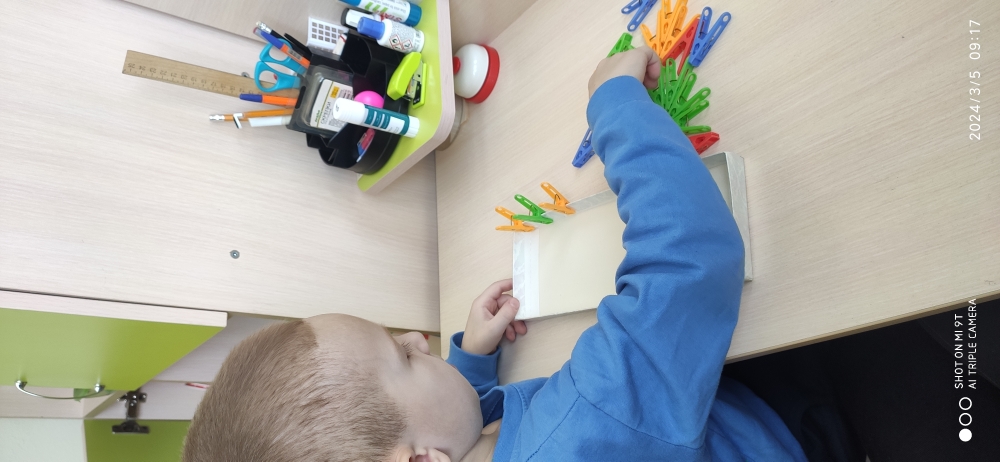 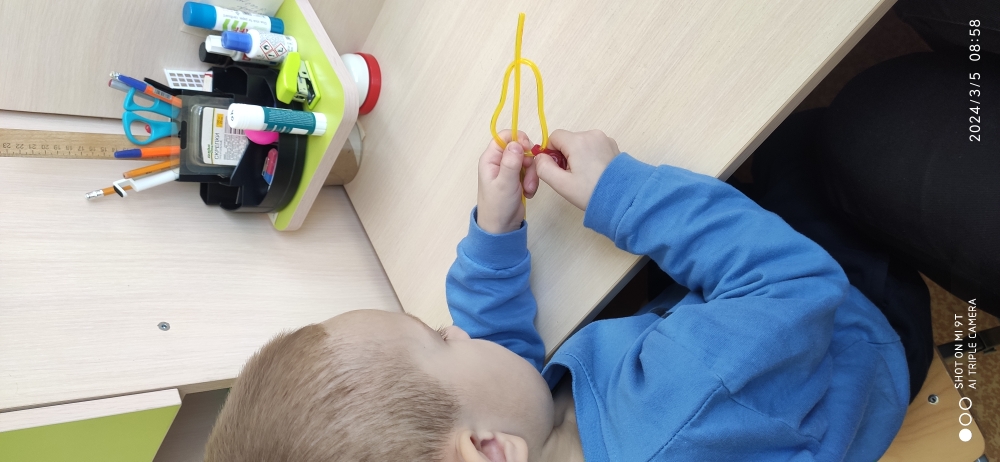 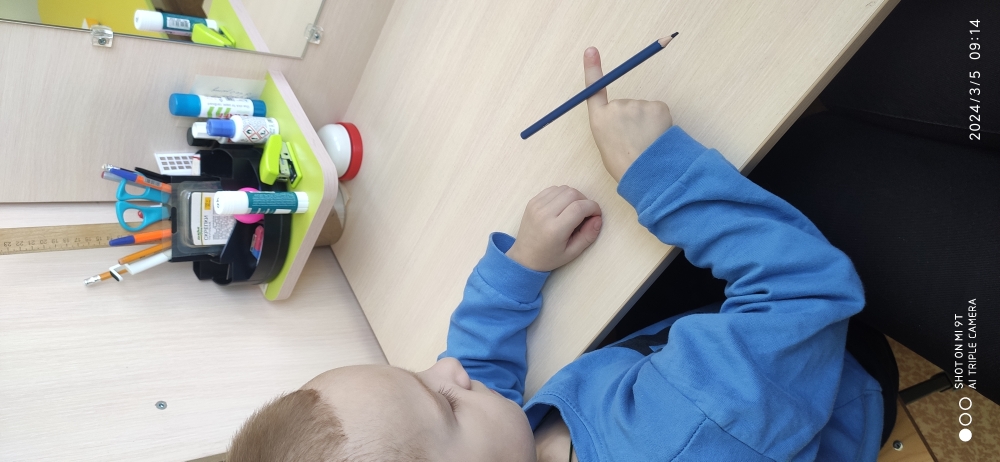 